Publicado en Madrid el 20/11/2018 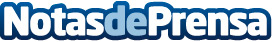 Madrid Aloja contabiliza más de 600 alegaciones contra el Plan Especial de Hospedaje del Ayuntamiento de MadridLa asociación de pequeños propietarios y gestores de Viviendas de Uso Turístico, Madrid Aloja, considera que el Plan Especial del Ayuntamiento de Madrid plantea una serie de medidas partidistas que dejan de lado a la mayoría de los ciudadanos de Madrid para contentar a votantes específicos de Ahora MadridDatos de contacto:Clara Gómez653 324 073Nota de prensa publicada en: https://www.notasdeprensa.es/madrid-aloja-contabiliza-mas-de-600 Categorias: Inmobiliaria Madrid Turismo Emprendedores http://www.notasdeprensa.es